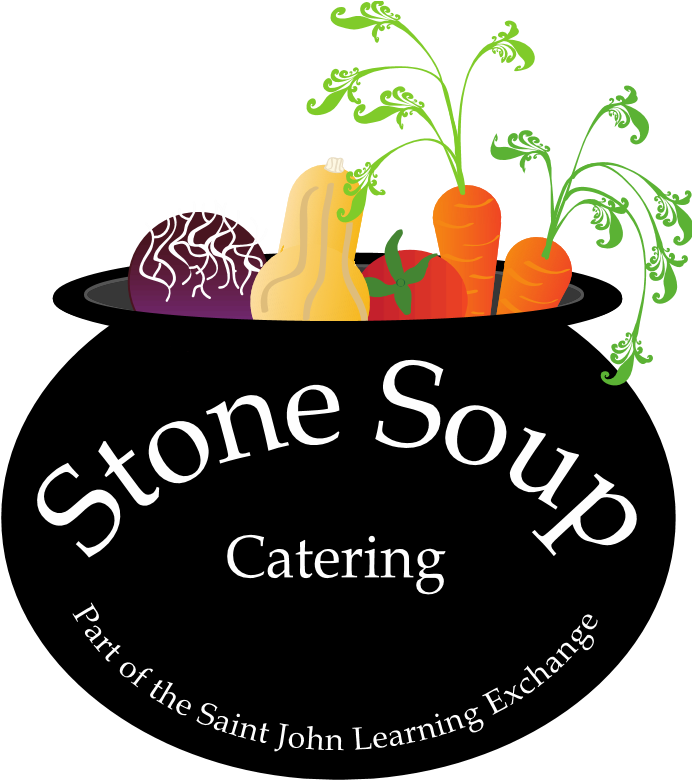 We are looking for Café Staff ( Summer Student)Stone Soup is a café owned and operated by the Saint John Learning Exchange specializing in wholesome and healthy food and beverage options located in a great communityAre you…A hard working, responsible, team player with a positive, energetic attitude, who loves working with people.Do you have…-A passion for food, coffee, cooking and community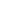 -Works well in a fast pace environment- Excellent time management and organization skills and the ability to multi task-Strong communication skills and friendly energetic attitude-Ability to work a flexible schedule on your feet for several hours and lift heavy items-Experience is an asset but we are willing to trainResponsibilities Include: -Barista-Cashier-Cooking-Food Preparation -Foster a team environment & display professional conduct -Maintain & organize inventory -Ensure health & safety standards are maintained -Multi-task and problem solve Compensation: -30hrs hours per week for 8 weeks -Competitive hourly ratePlease send a resume to StoneSoupSJ@gmail.com 